Introduction to JungThe Society of Analytical Psychologyinvites you to an innovative, residential weekendbased in Grasmere, Lake District, U.K.Friday tea-time, March 9th through to Sunday brunch, March 11th 2018Lake View Country House, Lake View Drive, Grasmere, LA22 9TDThis innovative, residential weekend course provides an introduction to C.G. Jung and Jungian ideas from the perspective of clinical practice. As members of the Society of Analytical Psychology, we are bringing our professional resources to the Lake District National Park. During the winters of 2018/2019 and 2019/2020, we aim to provide a modular adaptation of our very popular Foundations of Analytical Psychology. During this preliminary weekend, we will be introducing our favourite Jungian ideas with illustrations from our therapeutic practice. To allow the experience to be further digested and personalized, we will be providing facilitated, reflective learning groups, social dreaming workshops, and even a guided walk.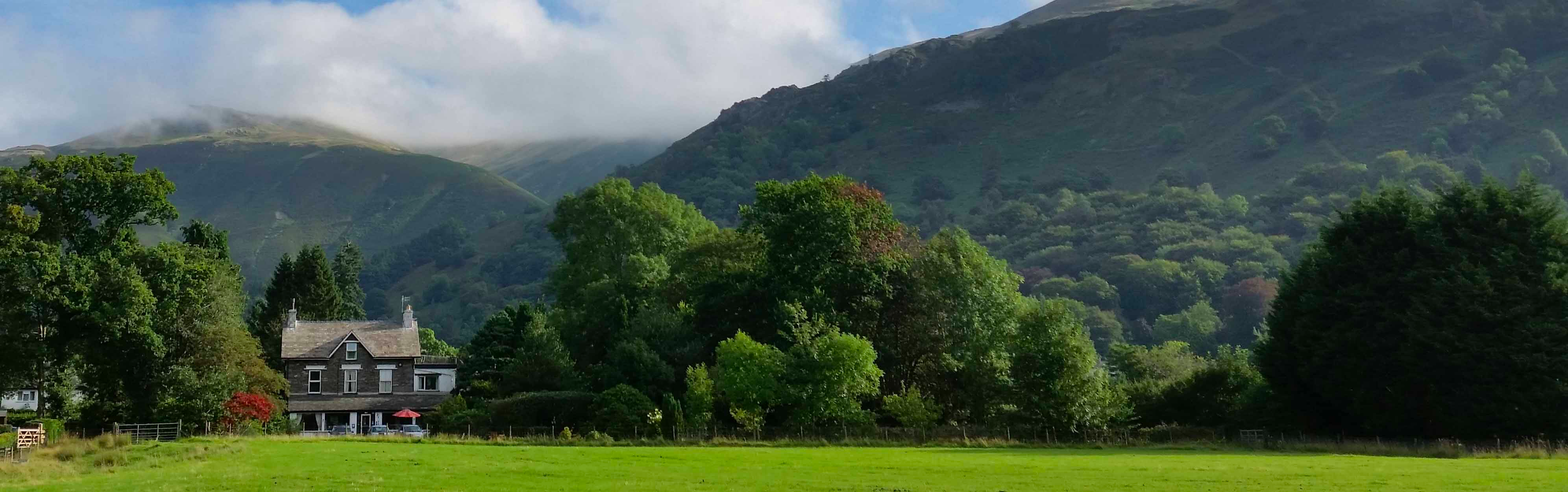 The Lake District National Park is a newly appointed World Heritage Site. It enjoys a unique place and meaning amongst the population of the British Isles and beyond. With breath-taking beauty and a rich Romantic poetic history, Grasmere in particular has an unparalleled ability to provide an excellent ‘retreat’ location for Jungian introductory courses.For a more detailed idea of the programme, topics and speakers, please download our leaflet. For a booking form, please download, complete and email Introduction to Jung Application March 2018 to our host Roselyn Abbott at info@mindmatters-therapy.co.uk. Completion Certificate:  the weekend provides 10 hours towards continuing professional development. A minimum attendance of 80% is required to receive a course completion certificate.Introduction to JungThe Society of Analytical PsychologyFriday tea-time, March 9th through to Sunday brunch, March 11th 2018Lake View Country House, Lake View Drive, Grasmere, LA22 9TDWeekend Schedule:Friday March 9th 2017: Afternoon shuttle service via minibus from Windermere train stationTea & cake, check-in period from 4pm Session A (5-7pm) Welcome & introduction to the weekend Dinner 7.30pm Saturday March 10th 2017: Self-serve light breakfast (7.30am) Social Dreaming (8 – 9am) Session B (9.15 – 11.15am) Jung in context Cumbrian Brunch (11.30am) Guided Walk or visit to Dove Cottage & Wordsworth MuseumSession C (2.30 - 4.30pm) Jung’s model of the psyche  Tea & cake (4.30pm)Session D (5 - 7pm) Some Jungian concepts Dinner 7.30pm Sunday March 11th 2017: Self-serve light breakfast (7.30am)Social Dreaming (8 – 9am)Room check-out by 9.30amSession E (9.30 – 11.30am) Jung, dreams & the Unconscious Cumbrian Brunch (11.45am)Afternoon shuttle service via minibus to Windermere train stationIntroduction to JungThe Society of Analytical PsychologyFriday tea-time, March 9th through to Sunday brunch, March 11th 2018Lake View Country House, Lake View Drive, Grasmere, LA22 9TDThe Society of Analytical Psychology1 Daleham Gardens, London NW3 5BY020 7435 7696 					https://www.thesap.org.uk/ SAP members involved this weekend will be Roselyn Abbott (host and group facilitator), with speakers Christopher Perry and Susanna Wright. Places are limited to 14 attendees, of which between 7-10 will be resident at Lake View.  Christopher Perry is an SAP supervising analyst, who supervises for both the SAP and the British Psychotherapy Foundation. He has previously been the SAP Director of Training. Christopher is author of ‘Listen to the Voice Within: a Jungian Approach to Pastoral Care’ which has been translated into Russian, along with several articles on analytical psychology and group analysis. He works in private practice as a Jungian Analyst, teaches on various psychotherapy trainings, and was a member of the Russian Revival Project. For several years, Christopher was an expert witness for Refugee and Migrant Justice in the UK. Susanna Wright is a supervising and training analyst for the Society of Analytical Psychology, the British Psychotherapy Foundation and the Westminster Pastoral Foundation. She worked for several years as an analyst for trainees of the International Association of Analytical Psychology in St Petersburg and has very recently retired from a 5-year term as Co-editor in Chief of the Journal of Analytical Psychology, the foremost international Jungian publication in the English language, for which she organised conferences in Berlin, London and New York. She holds an MA in the psychodynamics of organisations and has worked in organisational consultancy, as well as lecturing and teaching on clinical training programmes in the UK and overseas. Susanna works mainly in private practice in London and Kendal.Roselyn Abbott is a trustee and member of the SAP, a Jungian Analyst, a member of the Group Analytic Society International, the British Association for Psychoanalytic and Psychodynamic Supervision and is a registered Mentalization Based Treatment Practitioner. She has extensive experience working as a Psychotherapist, Supervisor and Group Analyst within the NHS including forensic services, specialising in working with women and personality disorders. Ros holds an MA in Intercultural and Group Therapy, works in private practice as a Jungian Analyst and Group Analyst, and provides group-analytic reflective practice for SAP analytic trainees. Having published articles on group analysis, she is currently the editor of the Film & Culture section of the Journal of Analytical Psychology Introduction to JungFriday tea-time, March 9th through to Sunday brunch, March 11th 2018Lake View Country House, Lake View Drive, Grasmere, LA22 9TDhttp://www.lakeview-grasmere.com/  https://www.facebook.com/lakeviewgrasmere/Fees - all fees are payable in full at the time of booking.Mini-bus transfers from/to Windermere railway station – add £10/person. Booking after January 5th 2018 – add £50/person. The fees outlined below cover course fees and full board. Full board includes refreshments & afternoon snacks, light breakfast (Sat & Sun), Cumbrian brunch (Sat & Sun) & two-course dinner (Fri & Sat). The event involves use of the whole hotel. This means that it is not possible for friends or family to share a hotel room unless they are also course attendees.  Lake View Country House residential attendees (booking prior to January 6th 2018):King Sized Room – Course, Full Board & Accommodation		Option 1: one person in a king sized room - £440		Option 2:  two people sharing a king sized room - £360/person Twin Room – Course, Full Board & Accommodation 		Option 1: one person in a twin room - £400		Option 2:  two people sharing a twin room - £340/personNon-resident attendees (booking prior to January 6th 2018):Course, refreshments & afternoon snacks, Cumbrian brunch (Sat & Sun) - £235/personBooking conditions:We reserve the right to change a speaker at one of our events without offering a refund. Regrettably, refunds cannot be given in any circumstances except as follows: 
You cancel in writing to info@mindmatters-therapy.co.uk 60 days before the first date of the event you have booked, in which case you will be entitled to a 100% refund.You cancel in writing to info@mindmatters-therapy.co.uk 30 days before the first date of the event you have booked, in which case you will be entitled to a 50% refund.Cancellations do not apply to parts of an event. You may give your place to another person if you let us know that person's name at least 72 hours before the event begins.  If one roommate cancels a shared room and you are not able to find another roommate, the remaining person in that room will liable for the full fees for that room as if it were booked for one person.